2023 Juried Dream Art Exhibition Entry Form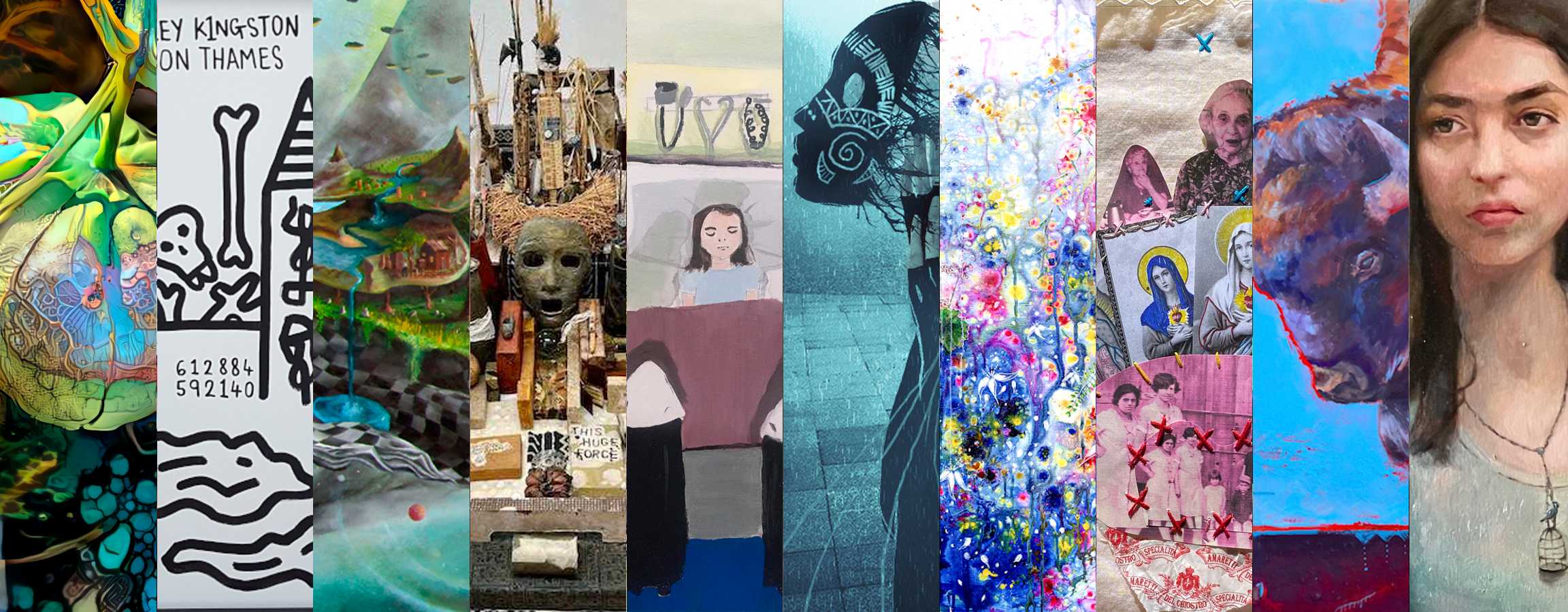 The deadline for entries is 11:59 pm GMT,Wednesday, March 15, 2023This is a sample only, to show you what is on the actual art submission form. No buttons included in this sample form actually work. You can enter information into the fields as you draft your replies, but that information will not be transmitted and will not submit your work to IASD.Remember that art is eligible only if based on dreams that occur during sleep (including lucid dreaming) or shamanic practice. If you have questions about whether your art qualifies, please send them to vac@asdreams.org.Enter your Email Address. *Re-enter your Email Address. *You will receive an email confirming receipt of your submission.General InformationFirst Name and/or initials *Last Name *Street Address or PO Box *City *State/Province/Region (where applicable)Zip/Postal Code *Country *Primary phone number *Secondary phone numberAre you a current IASD member? *You may enter up to FIVE (5) art pieces. Total number you are submitting: *How did you learn about this art exhibition? Check all the categories that apply, and, if possible, name the specific sources in the Other(s) field). *I give IASD permission to exhibit images of my work online, with accompanying dream text and full credit to me as the artist, as part of the Dream Art gallery on the IASD web site. (NOTE: The online gallery is a permanent part of the IASD website.) *I give IASD permission to reproduce one or more of my images, with accompanying dream text and full credit to me as the artist, in DreamTime, the members-only publication of IASD. *Do you give IASD permission to reproduce one or more of your images, with accompanying dream text and full credit to you, in other IASD communications (e.g., social media)? *I confirm that a high resolution (300dpi) version of each submitted image is available should IASD require it for print in any IASD publication. *I want my work to be considered for Dream Art Awards. *Biographical Sketch *   Artist Statement - Please explain how your work is dream-related. *Special requests or comments. Explain, for example, if one of your pieces requires a special mounting. If you are entering a video, state what type of playback device you plan to provide (e.g., PC, DVD player).Sale of your art. If you wish to have your work available for purchase by attendees, you may indicate your suggested purchase price in the space provided with each work.If anyone wishes to purchase a work, it is our policy that they negotiate directly with the artist, so we will include your email address with the item so that the buyer can connect directly with you.We do ask (and expect) artists to make a donation to IASD, normally 20% of the sales price. This is some compensation for having made the work available for purchase through our exhibit. You may make your donation through http://www.asdreams.org/. Go to ¨About IASD¨ and then the ¨Make a Donation¨ link. Or you may simply send a check to the IASD Central Office at IASD PO Box 206 Novato, CA 94948.Image RequirementsFiles should be in JPG format only.Images should display in the proper orientation, with resolution set at 72 dpi and sized to open no larger than 8” x  10”.  The maximum total file size is 1 Megabyte per image.  Each JPG file should be compressed to a maximum size of 1024 x 768 pixels (height and width) for portrait orientation, or 768 x 1024 pixels for landscape orientation at 72 dpi.Image file names should include the artist's name and an image number (e.g. Smith1, Smith1detail, Smith2).FOR VIDEO ENTRIES: For each video entry you submit below, upload an image from the video. In addition, load the video onto a site such as YouTube and provide the link where indicated below.Artwork ItemsYou may submit up to five items.ARTWORK #1Artwork #1 - Title *Artwork #1 - Artwork size (height x width in inches) or Video length. *Artwork #1 - Medium/media
     Indicate all materials used in the work; examples: acrylic paint, wood, metal, feathers, canvas. Or if this artwork is a video, enter the URL for viewing the whole video. *Artwork #1 - Price in US dollars or NFS (not for sale). See note above regarding IASD´s policy on sale of art. *Artwork #1 - Dream Text 
Describe in 100 words or less the dream(s) that inspired this piece. This text will be posted with your art piece at the exhibit, if it is accepted. *0/100 wordsArtwork #1 - Upload Artwork #1 image as a properly formatted JPG file. See Image Requirements section earlier.

To ATTACH and UPLOAD the image,  
   1. click BROWSE to find the file, then after the file name appears in the browse window,  
   2. click UPLOAD to attach it. *Submitting more than one artwork is optional.
But for each additional work, all fields are required.ARTWORK #2Artwork #2 - TitleArtwork #2 - Artwork size (height x width in inches) or Video length.Artwork #2 - Medium/media
     Indicate all materials used in the work; examples: acrylic paint, wood, metal, feathers, canvas. Or if this artwork is a video, enter the URL for viewing the whole video. Artwork #2 - Price in US dollars or NFS (not for sale). See note above regarding IASD´s policy on sale of art.Artwork #2 - Dream Text
Describe in 100 words or less the dream(s) that inspired this piece. This text will be posted with your art piece at the exhibit, if it is accepted.0/100 wordsArtwork #2 - Upload Artwork #2 image as a properly formatted JPG file. See Image Requirements section earlier.

To ATTACH and UPLOAD the image,  
   1. click BROWSE to find the file, then after the file name appears in the browse window,  
   2. click UPLOAD to attach it.ARTWORK #3Artwork #3 - TitleArtwork #3 - Image size (height x width in inches) or Video length.Artwork #3 - Medium/media
     Indicate all materials used in the work; examples: acrylic paint, wood, metal, feathers, canvas. Or if this artwork is a video, enter the URL for viewing the whole video. Artwork #3 - Price in US dollars or NFS (not for sale). See note above regarding IASD´s policy on sale of art.Artwork #3 - Dream Text
Describe in 100 words or less the dream(s) that inspired this piece. This text will be posted with your art piece at the exhibit, if it is accepted.0/100 wordsArtwork #3 - Upload Artwork #3 image as a properly formatted JPG file. See Image Requirements section earlier.

To ATTACH and UPLOAD the image,  
   1. click BROWSE to find the file, then after the file name appears in the browse window,  
   2. click UPLOAD to attach it.ARTWORK #4Artwork #4 - TitleArtwork #4 - Image size (height x width in inches) or Video length.Artwork #4 - Medium/media
  Indicate all materials used in the work; examples: acrylic paint, wood, metal, feathers, canvas. Or if this artwork is a video, enter the URL for viewing the whole video. Artwork #4 - Price in US dollars or NFS (not for sale). See note above regarding IASD´s policy on sale of art.Artwork #4 - Dream Text
Describe in 100 words or less the dream(s) that inspired this piece. This text will be posted with your art piece at the exhibit, if it is accepted.0/100 wordsArtwork #4 - Upload Artwork #4 image as a properly formatted JPG file. See Image Requirements section earlier.

To ATTACH and UPLOAD the image,  
   1. click BROWSE to find the file, then after the file name appears in the browse window,  
   2. click UPLOAD to attach it.ARTWORK #5Artwork #5 - TitleArtwork #5 - Image size (height x width in inches) or Video length.Artwork #5 - Medium/media
   Indicate all materials used in the work; examples: acrylic paint, wood, metal, feathers, canvas. Or if this artwork is a video, enter the URL for viewing the whole video. Artwork #5 - Price in US dollars or NFS (not for sale). See note above regarding IASD´s policy on sale of art.Artwork #5 - Dream Text
Describe in 100 words or less the dream(s) that inspired this piece. This text will be posted with your art piece at the exhibit, if it is accepted.0/100 wordsArtwork #5 - Upload Artwork #5 image as a properly formatted JPG file. See Image Requirements section earlier.

To ATTACH and UPLOAD the image,  
   1. click BROWSE to find the file, then after the file name appears in the browse window,  
   2. click UPLOAD to attach it.Detail ImagesYou may submit a total of two images showing greater detail. First Detail Image. Include title and artwork number.First Detail Image - Upload properly formatted JPG file. See Image Requirements section earlier.

To ATTACH and UPLOAD the image,  
   1. click BROWSE to find the file, then after the file name appears in the browse window,  
   2. click UPLOAD to attach it.Second Detail Image. Include title and artwork number.Second Detail Image. Upload properly formatted JPG file. See Image Requirements section earlier.

To ATTACH and UPLOAD the image,  
   1. click BROWSE to find the file, then after the file name appears in the browse window,  
   2. click UPLOAD to attach it.SubmissionBy pressing the SUBMIT button below, you acknowledge your understanding that submission of works to this exhibition shall constitute an agreement by you to all conditions set forth in the Prospectus, including the following:All art accepted for the show must be hand-delivered to the Ashland Hills Hotel & Suites between 10 a.m. and 4 p.m. PDT on June 18, 2023. The Hotel is not able to accept shipments.Neither IASD nor the Hotel will be responsible for any loss or damage to the work.  INSURANCE IS YOUR RESPONSIBILITY.There is a NON-REFUNDABLE submission fee of $40 per artist. You must pay this fee if: you are NOT registering and paying for the main conference; oryou have been accepted and have registered as a volunteer; oryou are a scholarship awardee and have registered as such.For others submitting art, the submission fee is waived if you are registering and paying for either a single day or the whole conference, and you can register at the discounted presenter rate using the presenter discount on the Presenter Registration Form.This is all the information you need in order to submit an Art Entry Form. On the actual entry form, you will see a Submit button at this point. Once you have verified that all your information is correct, you may press the Submit button to send your proposal to the IASD Visual Arts Committee.Return to the Call for Art Entries page (https://iasdconferences.org/2023/call-for-artwork-prospectus/) and insert this information into the Online Entry Form. YesNoIASD websiteIASD Facebook pageIASD monthly Dream NewsIASD DreamTime magazineEmail from IASD Arts CommitteeEmail/other from IASD regional repIASD member told meSocial media - other Facebook pageSocial media - InstagramSocial media - TwitterSocial media - otherCall for artwork listingsOrganization or school website, email, or newsletterIndependent blog or podcastMedia story/events - newspaper (including online)Media story/events - magazine (including online)Media story/event - radioMedia story/event - TVHeard about it from a friend/colleagueOther(s); also, please identify the checked items by name, if possible.  YesYesYes, art and dream textYes, art onlyNo, I don´t give permissionYesYesNo